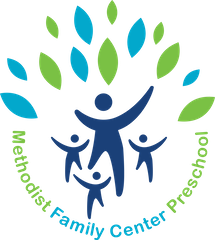 SUNSCREEN POLICYPERMISSION AGREEMENTI/We ______________________________ grant MFCP Certified Staff permission to reapply sunscreen on my child ______________________________.I/We _____________________________ will provide sunscreen ( labeled with my child’s name ) and keep it in my child’s backpack.Child Name:_________________________________Parent Signature:______________________________________